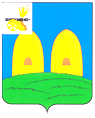 АДМИНИСТРАЦИЯЕКИМОВИЧСКОГО СЕЛЬСКОГО ПОСЕЛЕНИЯРОСЛАВЛЬСКОГО РАЙОНА СМОЛЕНСКОЙ ОБЛАСТИПОСТАНОВЛЕНИЕ  от 29.11.2022 № 101Об утверждении  Перечня мест, на которыезапрещается   возвращать    животных   без   владельцев  на  территории Екимовичского         сельского поселения Рославльского района Смоленской области           В целях регулирования вопросов в сфере благоустройства территории Екимовичского сельского поселения Рославльского района Смоленской области в части повышения комфортности условий проживания граждан, в соответствии с пунктом 6.1 статьи 18  Федерального закона от 27.12.2018 № 498-ФЗ «Об ответственном обращении с животными и о внесении изменений в отдельные законодательные акты Российской Федерации (часть 6.1 введена Федеральным законом от 14.07.2022 №269-ФЗ), Федеральным законом от 06.10.2003 № 131-ФЗ «Об общих принципах организации местного самоуправления в Российской Федерации                                                  Администрация Екимовичского сельского поселения                                Рославльского района Смоленской области                                                              п о с т а н о в л я е т:          1.  Утвердить Перечень мест, на которые запрещается возврат животных без владельцев на территории Екимовичского сельского поселения Рославльского района Смоленской области согласно приложению.          2. Определить заместителя Главы муниципального образования Екимовичского сельского поселения Рославльского района Смоленской области уполномоченным на принятие решений о возврате животных без владельцев на прежние места обитания на территории Екимовичского сельского поселения Рославльского района Смоленской области.          3. Настоящее постановление вступает в силу со дня его опубликования в газете «Рославльская правда» и размещению  на официальном сайте в информационно-телекоммуникационной сети «Интернет».         4. Контроль исполнения настоящего постановления оставляю за собой.Исполняющий полномочия Главымуниципального образованияЕкимовичского сельского поселенияРославльского района Смоленской области                                      Ю.В.ГоляковаПриложениек   постановлению   АдминистрацииЕкимовичского сельского поселения Рославльского   района  Смоленской областиот 29.11.2022  № 101Перечень мест, на которые запрещается возврат животных без владельцевна территории Екимовичского сельского поселения Рославльского района Смоленской области     На территории Екимовичского сельского поселения Рославльского района Смоленской области запрещается возврат животных без владельцев на:    -  территории объектов здравоохранения (больница, ФАПы, санаторий);    -  территории образовательных учреждений (школы, детские сады, колледж);    -  территории объектов культуры;    -  территории административных зданий  организаций, предприятий;    - территории, прилегающие к организациям общественного питания, магазинам, торговым павильонам;      -  места размещения нестационарных торговых объектов;    -  территории предприятий коммунального обслуживания;    - территории, прилегающие к многоквартирным домам, с расположенными на них объектами, предназначенными для обслуживания и эксплуатации таких домов, и элементов благоустройства этих территорий в том числе парковками (парковочными местами), тротуарами и автомобильными дорогами, включая автомобильные дороги, образующие проезды к территориям, прилегающим к многоквартирным домам;     - территории собственников земельных участков, предназначенных для индивидуальной застройки;    - территории общего пользования, в том числе: улицы, проезды, береговые полосы водных объектов общего пользования, скверы, парки и другие территории, которыми беспрепятственно пользуется неограниченный круг лиц;    -  территории автозаправочных станций;    -  кладбища и мемориальные зоны;    -  детские спортивные и игровые площадки;    - спортивные площадки, спортивные комплексы для занятий активными видами спорта, площадки, предназначенные для спортивных игр на открытом воздухе;    -  водоохранные зоны;    -  территории остановок общественного транспорта;    -  места, предназначенные для выгула домашних животных. 